                                                                                                              24th October 2019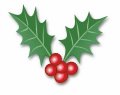 Dear Parents and Carers,                                                                                    Christmas Lunch Monday 16th December 2019.This year Christmas lunch will be held on Monday 16th December 2019 for ALL years.The choice provided by the kitchen will be: Meat: Roast Turkey and trimmings Vegetarian: Vegetarian Wellington and trimmingsThere will be no jacket potato or cold options available on Monday 16th December.This meal will replace the roast option usually provided on a Wednesday, therefore the Wednesday option for this week will be Pasta Bolognaise, Sweet Potato Slice, Jacket Potato or Tuna Baguette.The cost of this meal will be £2.60 payable on the SchoolGrid. please note WE CAN NO LONGER ACCEPT CASH OR CHEQUE.So that the Cook may place her order, please PRE ORDER your Christmas meal no later than Friday 8th November 2019 via the SchoolGrid.Any child whose pre order is not submitted by this date will have to bring a packed lunch from home.Yours sincerely,Duncan Roberts,Head Teacher